Тренинг«Ключевые управленческие навыки онлайн – 4 часть»Кому?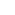 Наиболее полезен руководителям линейного,  среднего звена, участникам кадрового резерва       ОписаниеУправленческая работа подразумевает постоянное и ежедневное применение специфических навыков, от мастерства владения которыми зависит эффективное решение бизнес-задач. Тренинг поможет действующим и будущим руководителям структурировать перечень этих навыков и  овладеть основными техниками их применения.ФорматВебинар – 4 часаСодержание✎	Ценностное управление: мотивация персонала✎	Контроль исполнения поставленных задачЧисленность группыдо 20 человекРезультаты обученияУчастники программы будут:✎	Определять ведущие варианты ценностей сотрудников✎	Подбирать подходящие инструменты материальной и нематериальной мотивации;✎	Выбирать подходящий стилю руководства инструмент контроля;Ключевые развиваемые компетенцииМотивацияКонтрольПо всем вопросам: Кирилл Дмитриев, +7(931)214-29-15